一.批量发货 和导入物流 信息 新增1.支持批量发货   批量 Ship2.支持 批量导入快递单号 及快递供应商3.批量上传后 他会把状态 自动更新为以发货CSV1.CSV 是导入 测试文件；注：已发货的 订单 不能导入将这个包 覆盖  code 下的同名文件 即可修正 1.6 以下导入问题           兼容 1.2-1.9 版本     使用 步骤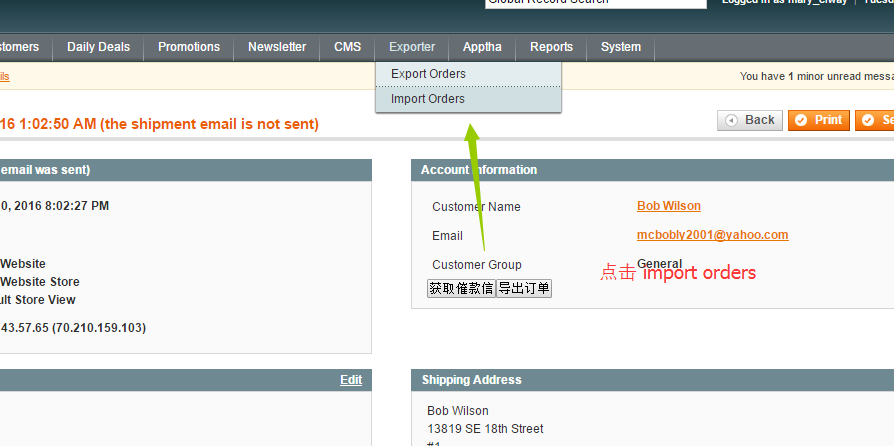 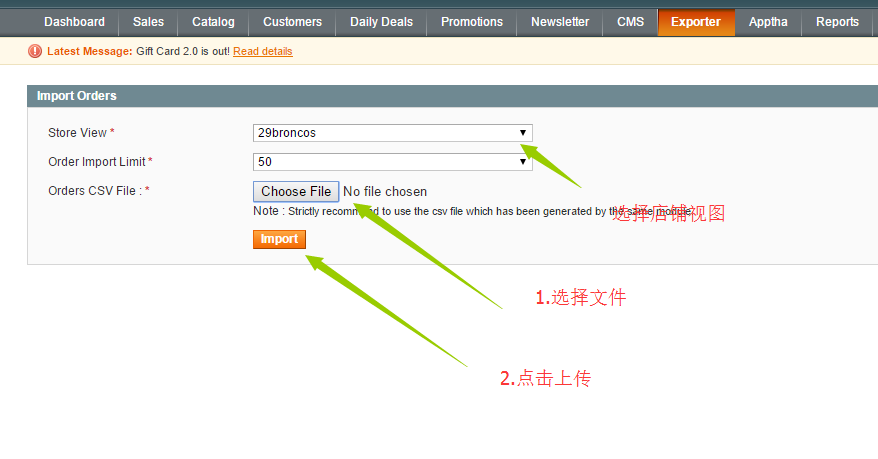 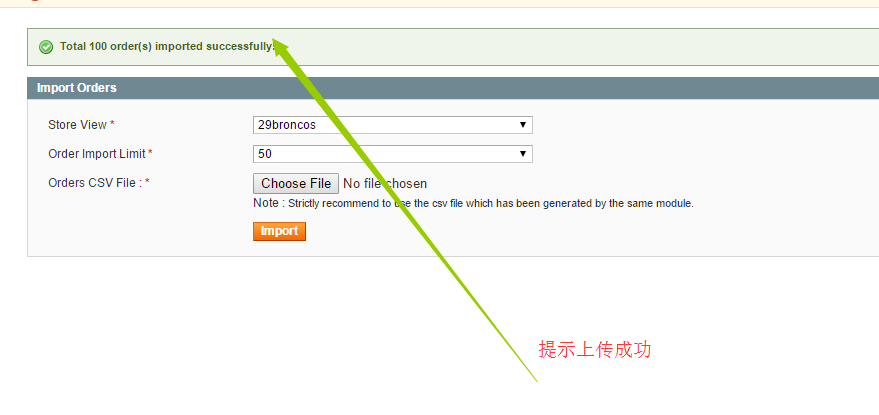   上传之后 订单的各种状态订单状态 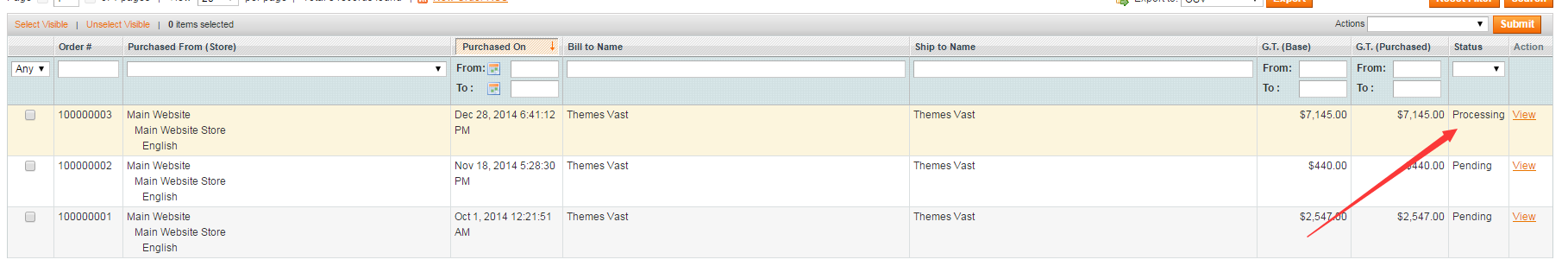 快速单号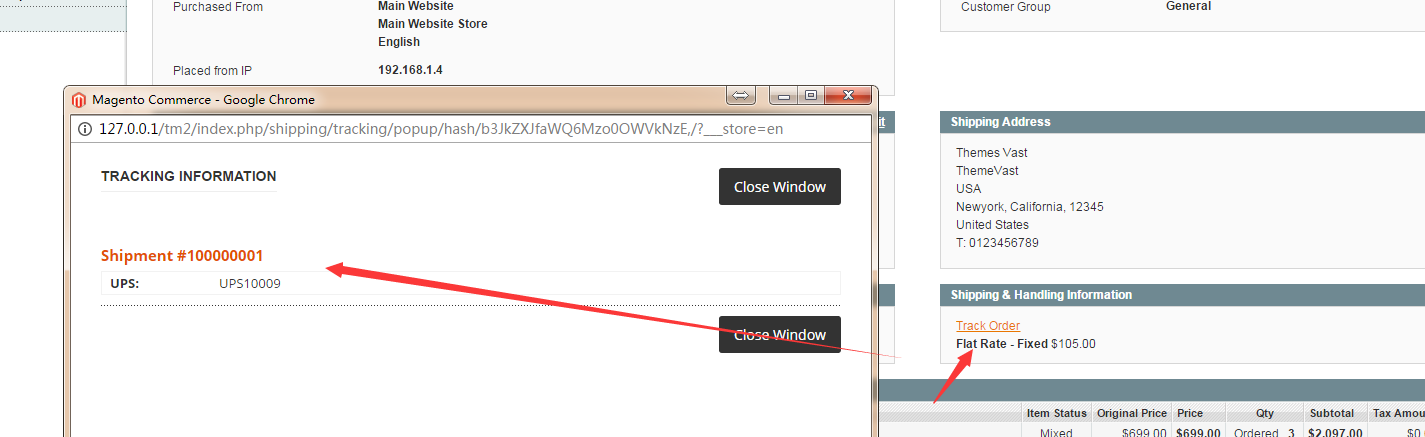 发送邮件  发送成功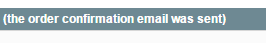 发送失败 （请检查 你的邮箱配置）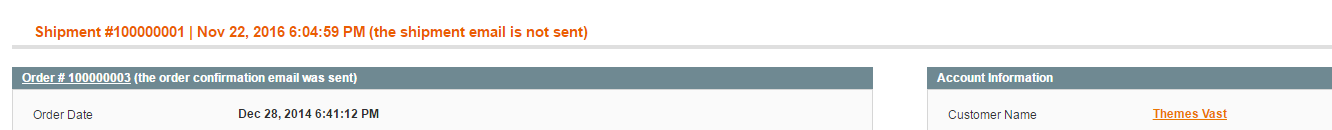 导入的快递单号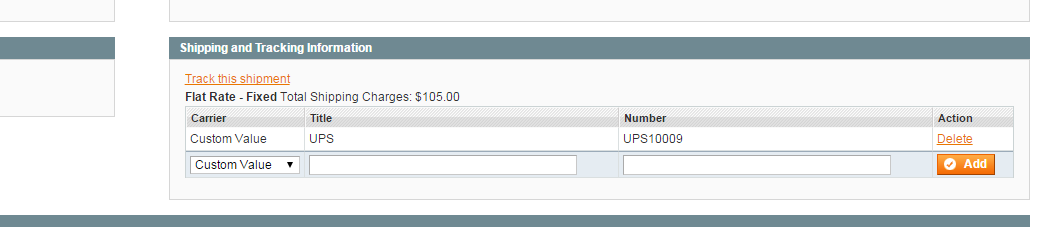                                                                 WeiCot.Com  TuZhi